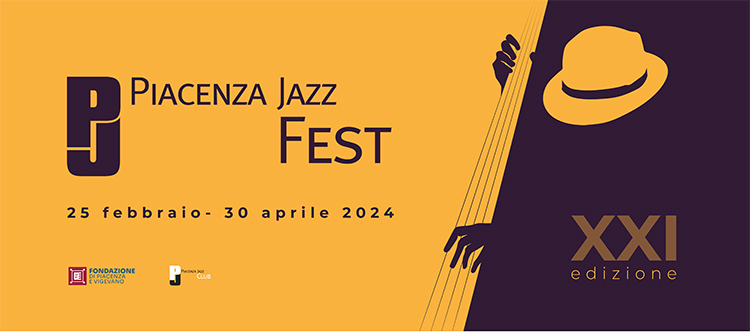 PROGRAMMA MAIN CONCERTS____________________________________Mercoledì 31 gennaio 2024 - ore 21.15CONCERTO DI ANTEPRIMAAuditorium della Fondazione di Piacenza e VigevanoGRETA PANETTIERI 5etguest Vince Abbracciante“Fly me to Sinatra”Greta Panettieri (voce)Vince Abbracciante (fisarmonica)Andrea Sammartino (pianoforte)Giuseppe Bassi (contrabbasso)Mimmo Campanale (batteria)INGRESSO LIBERODomenica 25 febbraio 2024 – ore 18.00CONCERTO INAUGURALEConservatorio “G. Nicolini”ENRICO PIERANUNZI TRIOORCHESTRA DEI POMERIGGI MUSICALI“IMPROCLASSICA. Bach, Schumann, Debussy come non li avete mai sentiti”Enrico Pieranunzi (pianoforte)Carlo Bavetta (contrabbasso)Mauro Beggio (batteria)Direzione d’orchestra e arrangiamenti Michele CorcellaSabato 2 marzo 2024 – ore 21.15Sala degli Arazzi c/o Galleria AlberoniSTEVE COLEMAN AND FIVE ELEMENTSSteve Coleman (sax contralto)Jonathan Finlayson (tromba)Rich Brown (basso) Sean Rickman (batteria)Mercoledì 6 marzo 2024 – ore 21.15Basilica di San SavinoGABRIELE MIRABASSI“Subitationes per clarinetto solo”Gabriele Mirabassi (clarinetto)INGRESSO LIBEROSabato 9 marzo 2024 – ore 21.15 (doppio set)Sala degli Arazzi c/o Galleria AlberoniNDOVUVincitori del Concorso Bettinardi 2023 sezione BMartina Ghibellini (voce e voice effects)Luca Scardovelli (chitarra)Giovanni Perin (vibrafono)Silvano Martinelli (batteria)ATTILIO ZANCHI SEPTET“Mingus Portrait”Daniele Nocella (tromba)Tino Tracanna (sax contralto e soprano)Gianni Azzali (sax tenore e flauto)Andrea Andreoli (trombone)Massimo Colombo (pianoforte)Attilio Zanchi (contrabbasso)Tommy Bradascio (batteria)Giovedì 14 marzo 2024 – ore 21.15Teatro Sociale di Stradellain co-produzione con Fondazione TetracordoSIMONE ZANCHINI & ANTONELLO SALIS“Liberi…”Simone Zanchini (fisarmonica e live electronics)Antonello Salis (pianoforte e fisarmonica)Sabato 16 marzo 2024 – ore 21.15Sala degli Arazzi c/o Galleria AlberoniANTONIO SÁNCHEZ 4ETAntonio Sánchez (batteria)Seamus Blake (sax tenore)Gwilym Simcock (pianoforte)Doug Weiss (contrabbasso)Venerdì 22 marzo 2024 – ore 21.15 (doppio set) Sala degli Arazzi c/o Galleria AlberoniDIEGO SCARCELLA 4ETVincitore del Concorso Bettinardi 2023 sezione AMatteo Diego Scarcella (sax tenore e flauto)Saverio Zura (chitarra)Andrea Esperti (contrabbasso)Francesco Benizio (batteria)FERRARA – ROLFF – ARCO TRIO special guest DADO MORONIDado Moroni (pianoforte)Lucio Ferrara (chitarra)Massimiliano Rolff (contrabbasso)Tony Arco (batteria)Mercoledì 27 marzo 2024 – ore 21.15 (doppio set)Milestone Live ClubLICIA LAPENNA 4ETVincitore del Concorso Bettinardi 2023 sezione CLicia Lapenna (voce)Felipe Muniz (chitarra)Aldo Capasso (basso)Pasquale Di Lascio (percussioni)ELEONORA STRINO TRIOEleonora Strino (chitarra e voce)Giulio Corini (contrabbasso)Zeno De Rossi (batteria)Venerdì 5 aprile 2024 – ore 21.15Spazio Le RotativeAVISHAI COHEN QUARTET“Naked Truth”Avishai Cohen (tromba)Yonathan Avishai (pianoforte)Barak Mori (contrabbasso)Ziv Ravitz  (batteria)